ANÁLISIS LITERARIO
Asignatura: españolIntroducciónEnmarcada por la espléndida geografía del Valle del Cauca, en épocas pasadas floreció la hacienda «El Paraíso». Allí, rodeados por la bondad de sus padres y tíos, crecieron dos jovencitos de nombres Efraín y María, primos hermanos, quienes desde su más tierna infancia se hicieron inseparables compañeros de juego y alegría. Muy pronto, sin embargo, el camino de los dos primos se separó. 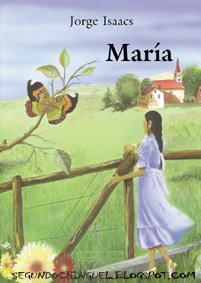 AutorJorge Isaacs (Cali, Valle de Cauca, 1 de abril de 1837 - Ibagué, Tolima, 17 de abril de 1895) fue un novelista colombiano del género romántico.Personajes PrincipalesResumenSiendo muy joven, Efraín deja el Cauca para realizar sus estudios en Bogotá, y lo hace con gran dolor, por alejarse de los suyos y de su prima María, por la que ya siente un gran amor.Al cabo de seis años regresa a su terruño, y se reaviva el amor adolescente. El idilio entre Efraín y María en esos tres meses que dura la estada del joven antes de viajar a Londres a continuar sus estudios, los hace comprender que siempre estarán unidos por la intensidad de sus sentimientos..Pero si bien están apasionadamente enamorados, no quieren demostrarlo a los demás, y el romance se mantiene totalmente en secreto, solamente encubiertos por la hermana de Efraín, Emma.Sucede a la vez que un joven del lugar, Carlos, comienza a enamorarse de María y a pretenderla.Mientras tanto, en el seno de la familia de Efraín, se suceden hechos que afectan a los jóvenes. Una sucesión de malos negocios, afecta la salud del padre del muchacho. Llega el momento de la partida de Efraín con la preocupación de la situación económica familiar, el estado de su padre y el alejarse nuevamente de los románticos buenos ratos vividos con su amada. Pero el momento de la partida ha llegado.Pasaron dos años desde que Efraín se marchara, y María enferma gravemente. Al enterarse Efraín, emprende su regreso temiendo por la salud de su amada maría.Cuando el joven llega a su hogar, su hermana Emma, llorosa y de luto, le da la noticia de la muerte de María.Efraín no encuentra consuelo a su dolor, y llora su congoja sobre la tumba de María. Después decide partir con infinita pena, sin saber bien hacia dónde, acompañado en sus sentimientos por el paisaje que se entristece en sombras como acompañando en el dolor al desconsolado Efraín.Cuadro ResumenÁrbol GenealógicoEFRAÍNJoven protagonista de la novela, enamorado de María, que luego de comprometerse en matrimonio con ella a su regreso de Europa, ve frustradas sus ilusiones al encontrar que ha fallecido en su ausencia.MARÍANovia de Efraín, hija de Salomón, que antes de morir la deja bajo el cuidado del padre del protagonista. Al padecer la misma enfermedad que terminó con la vida de su madre.EL PADREBondadoso hacendado del Valle del Cauca, en cuya casa permanece María bajo su cuidado. Es quien dispone e! viaje de su hijo Efraín a Europa a continuar los estudios de medicinaLA MADREBuena mujer, típica esposa tradicional de carácter sumiso, cuya presencia en la novela es símbolo de prudencia y buen consejo en los momentos adversos.EMMAHermana de Efraín y confidente de los enamorados. Siempre dispuesta a crearles momentos propicios y a servirles de consuelo en las dificultades.